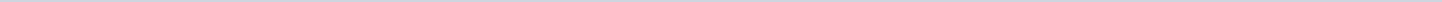 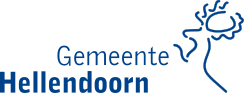 Gemeente HellendoornAangemaakt op:Gemeente Hellendoorn29-03-2024 01:42Presentaties3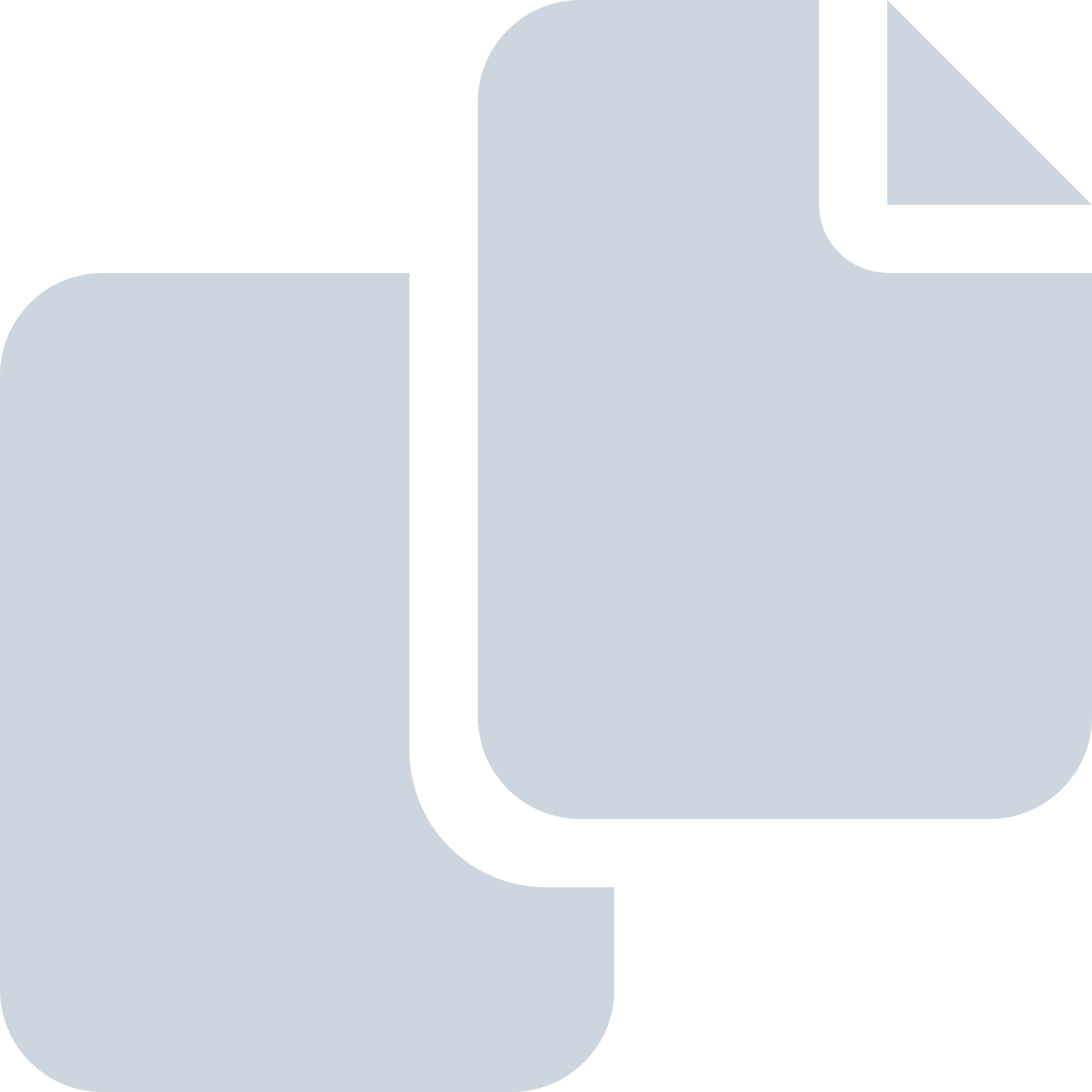 Periode: mei 2016#Naam van documentPub. datumInfo1.Presentatie Evaluatie Windpark Houten universiteit Utrecht.pdf26-05-2016PDF,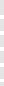 1,59 MB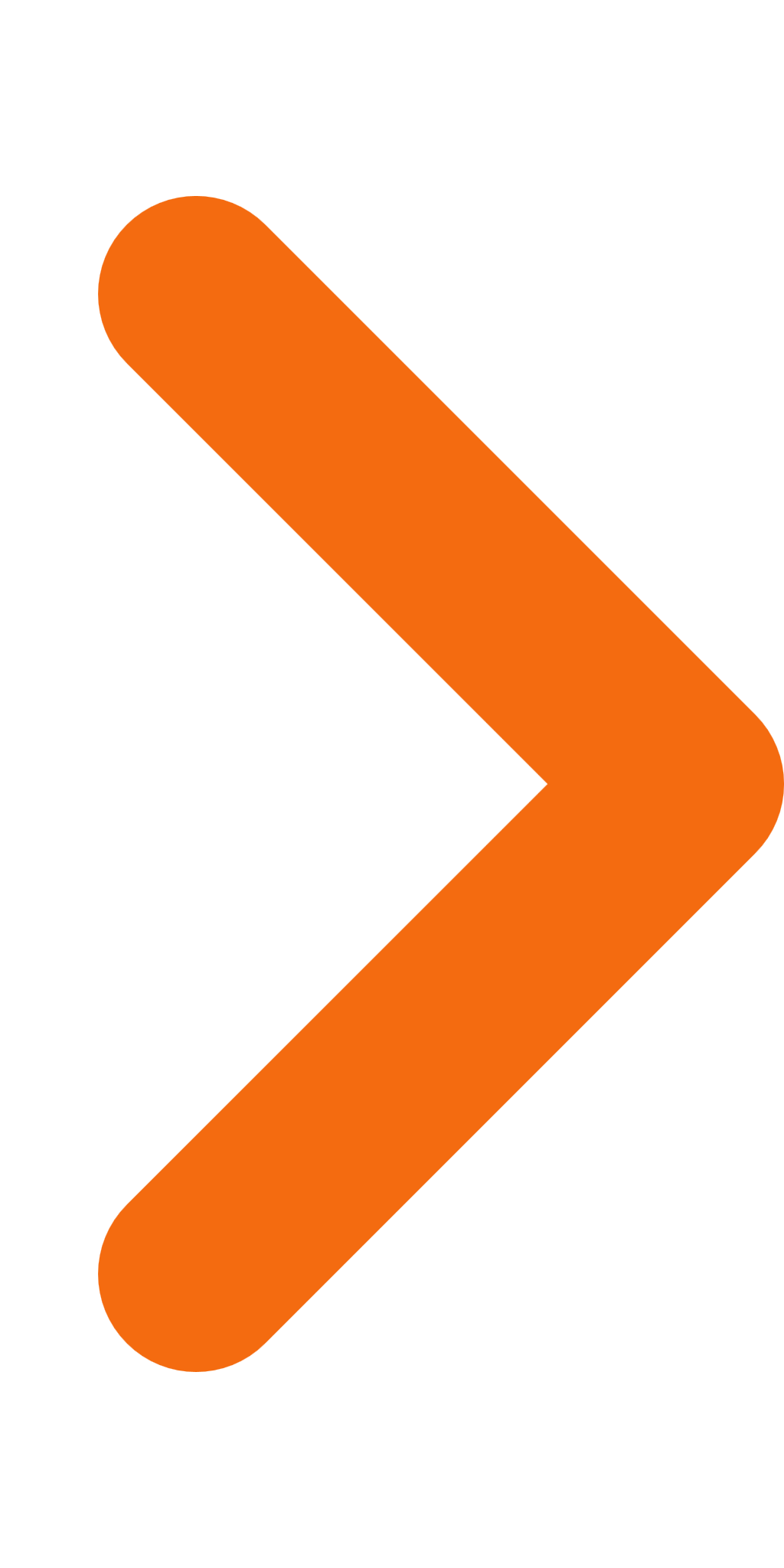 2.Presentatie over vleermuizen en vogels bij windenergieprojecten Tauw.pdf26-05-2016PDF,2,02 MB3.Presentatie gezondheidseffecten windturbines GGD.pdf26-05-2016PDF,321,02 KB